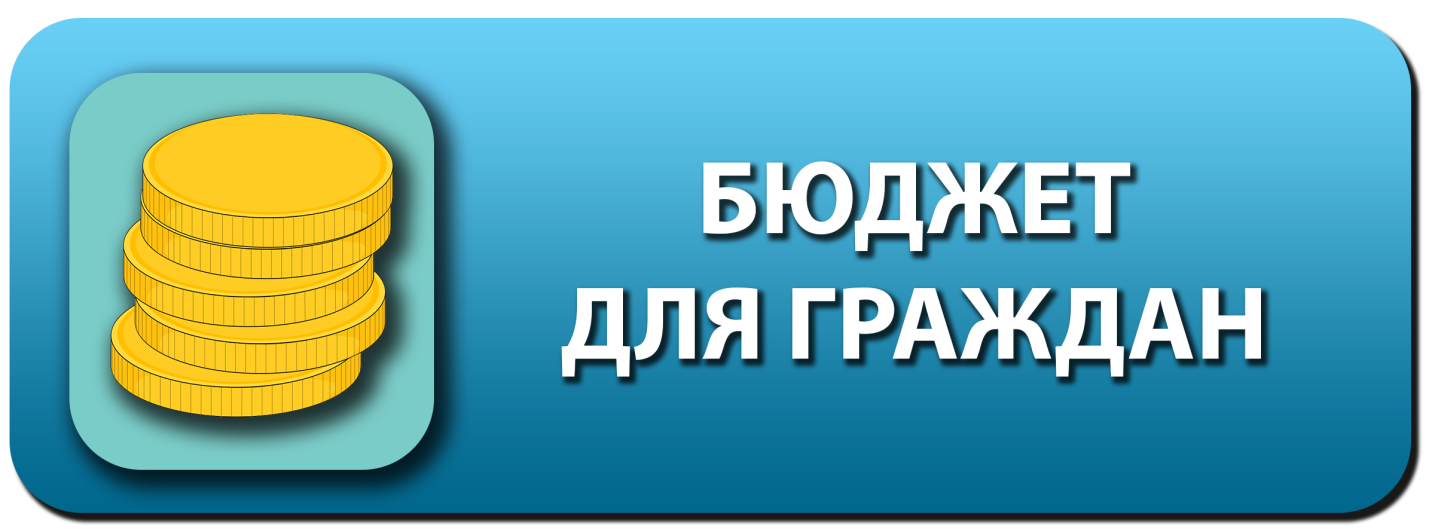 К проекту решения Совета депутатов Пушкинского муниципального образования «О бюджете Пушкинского муниципального образования на 2021 год и на плановый период 2022 и 2023 годов»Что такое бюджет?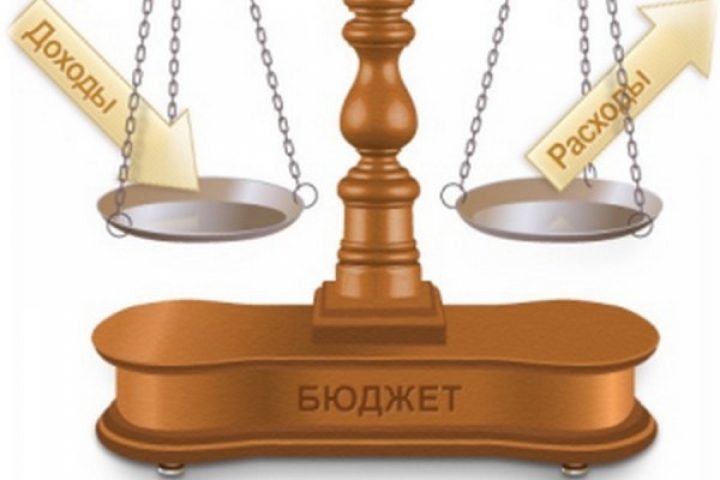 Прогноз социально экономического развития Пушкинского муниципального образованияДоходы бюджета формируются в соответствии с бюджетным Законодательством Российской Федерации, законодательством о налогах и сборах и законодательством об иных обязательных платежах.Основные характеристики бюджета Пушкинского муниципального образованияИсходя из сценарных условий и параметров прогноза социально-экономического развития муниципального образования, объем налоговых и неналоговых доходов  бюджета муниципального образования прогнозируется: на 2021 год – 18053,1 тыс. рублей (99,3% к бюджетным назначениям 2020 года); на 2022 год – 18356,8 тыс. рублей (98,3% к 2021 году); на 2023 год – 18495,5 тыс. рублей (99,2% к 2022 году).Основными бюджет образующими доходами бюджета муниципального образования являются налог на доходы физических лиц, акцизы на нефтепродукты, единый сельскохозяйственный налог в совокупности формирующие в 2021-2023 годах свыше 92,2% (от 93,4% до 93,3%) налоговых и неналоговых доходов бюджета муниципального образования.Структура и сравнительная характеристика налоговых и неналоговых доходов бюджета муниципального образования                                                                                                          (тыс. рублей)Структура доходов бюджета Пушкинского муниципального образованияДоходы бюджета Пушкинского муниципального образования в разрезе видов доходовНалоговые доходы                                                                                                                             (тыс. рублей)Неналоговые доходы  (тыс. рублей)Безвозмездные поступления                                                                                                                                                                                                                    (тыс. рублей)Дотации – межбюджетные трансферты, предоставляемые на безвозмездной и безвозвратной основе (без установления направлений и (или) условий их использования).Субсидии – межбюджетные трансферты, предоставляемые бюджетам в целях софинансирования расходных обязательств, возникающих при выполнении полномочий органов местного самоуправления (устанавливаются направления и (или) условия использования).Субвенции - межбюджетные трансферты, предоставляемые бюджетам в целях финансового обеспечения расходных обязательств, возникающих при выполнении переданных в установленном порядке полномочий органов местного самоуправления (устанавливаются направления и условия использования).Сведения о расходах бюджетаПушкинского муниципального образованияФормирование расходов осуществляется в соответствии с расходными обязательствами, обусловленными установленным законодательством разграничением полномочий, исполнение которых должно происходить в очередном финансовом году за счет средств соответствующих бюджетов.Доходы – Расходы = Дефицит (Профицит)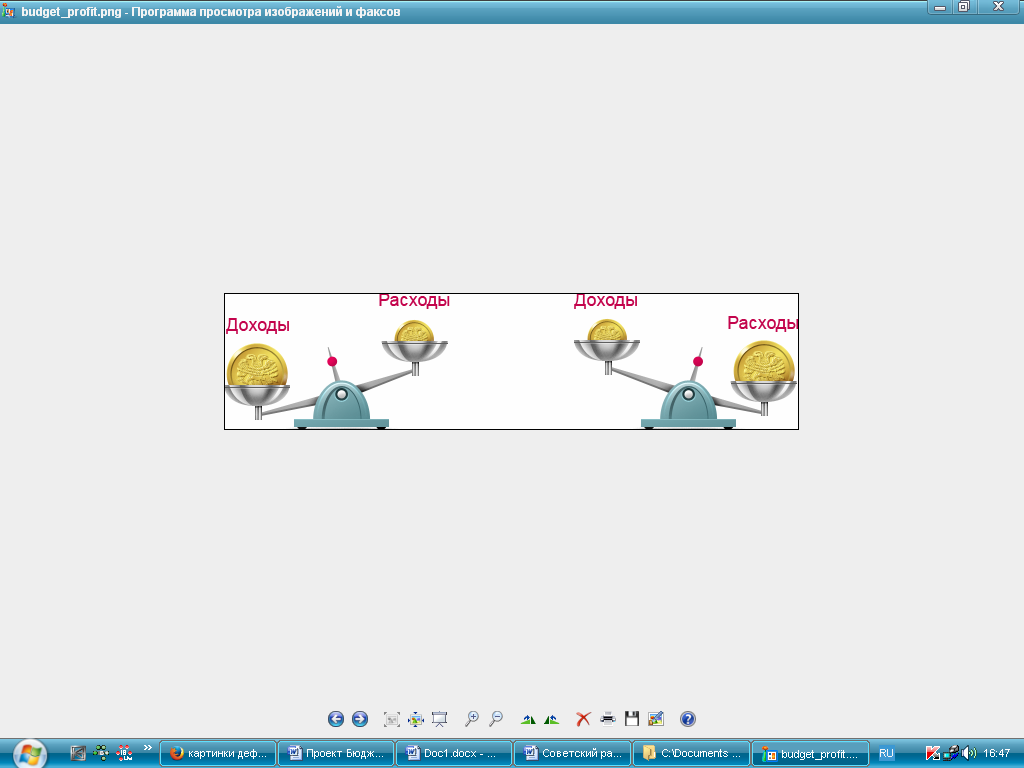 Профицит (доходы больше расходов)                Дефицит  (расходы больше доходов)Расходная часть бюджета Пушкинского муниципального образования на 2021 год и на плановый период 2022 и 2023 годов сформирована исходя из объемов поступлений доходов в бюджет муниципального образования на прогнозируемый период.В соответствии с доходами сформирована расходная часть в 2021 году в сумме 18053,1 тыс. рублей, в 2022 году в сумме 18356,8 тыс. рублей (с учетом условно утверждаемых расходов), в 2023 году в сумме 18495,5 тыс. рублей (с учетом условно утверждаемых расходов).Расходы на реализацию муниципальных программ Пушкинского муниципального образования запланированы: на 2021 год в объеме 8674,5 тыс. руб. или 48 % от общих расходов;на 2022 год – 8624,7 тыс. руб. или 47 % от общих расходов;на 2023 год – 7996,9 тыс. руб. или 43,2 % от общих расходов.Расходы на оплату труда с начислениями запланированы:на 2021 год в объеме 4400,0 тыс. руб. или 24,3 % от общих расходов;на 2022 год – 4570,0 тыс. руб. или 25 % от общих расходов;на 2023 год – 4740,0 тыс. руб. или 25,6 % от общих расходов.В расходах на оплату труда предусмотрено:- сохранение целевых ориентиров по заработной плате отдельных категорий работников бюджетной сферы, определенных Указами Президента Российской Федерации от 7 мая 2012 года № 597, 1 июня 2012 года № 761 и 28 декабря 2012 года № 1688 (далее – Указы), на 2021 год на уровне, установленном постановлением Правительства Саратовской области от 4 июня 2020 года № 463-П «О повышении оплаты труда отдельных категорий работников государственных учреждений области»;- индексация с 1 декабря 2021 года на 3,6 процента, с 1 декабря 2022 года на 3,8 процента, с 1 декабря 2022 года на 3,6 процента размеров денежного вознаграждения лицам, замещающим муниципальные должности.Расходы бюджета Пушкинского муниципального образования по разделам Структура расходов бюджета Пушкинского муниципального образованияСведения о планируемых расходах бюджета муниципального образования на реализацию муниципальных программФинансирование муниципальной программы:                                                                                                           (тыс. рублей)Цель муниципальной программы: сокращение количества лиц, пострадавших в результате дорожно-транспортных происшествий. Задачи Программы:- снижение рисков возникновения дорожно-транспортных происшествий по причине человеческого фактора;- повышение правового сознания участников дорожного движения и формирования у них стереотипов безопасного поведения на дорогах;- снижение рисков возникновения дорожно-транспортных происшествий, происходящих по техническим причинам;- совершенствования систем организации, управления и контроля дорожного движения. В результате реализации Программы предусматривается содержание и ремонт автомобильных дорог общего пользования местного значения в границах Пушкинского муниципального образования.Финансирование муниципальной программы:Цель программы: создание комфортных условий жизнедеятельности в сельской местности. Основные задачи программы:- развитие водоснабжения в сельской местности;- удовлетворение потребностей сельского населения, в том числе молодых семей и молодых специалистов, в благоустроенном жилье. Ожидаемые конечные результаты реализации Программы: Реализация мероприятий Программы за 2019 – 2025 годы позволит обеспечить:- ремонт и реконструкция водопровода;- повышение уровня обеспеченности сельского населения водопроводной питьевой водой до 80 %.Финансирование муниципальной программы:Целями Программы являются:- реализация государственной политики в сфере охраны труда;- выполнение мероприятий по приведению условий труда в соответствие с государственными нормативными требованиями охраны труда, а также мероприятий по улучшению условий труда;- эффективная оценка условий труда на рабочих местах.Основные задачи Программы:- выявление вредных и (или) опасных производственных факторов;- снижение производственного травматизма и профессиональной заболеваемости;- создание условий, обеспечивающих сохранение жизни и здоровья работников в процессе трудовой деятельности;- обеспечение конституционных прав и гарантий работников на здоровые и безопасные условия трудаОжидаемые конечные  результаты Программы: - снижение удельного веса работников, занятых в условиях, не отвечающих санитарно-гигиеническим требованиям;- снижение уровня травматизма на производстве;- уменьшение прямых и косвенных потерь от несчастных случаев на производстве;- снижение показателя профессиональной заболеваемости;- повышение социальной защищённости и удовлетворённости работников условиями труда;- совершенствование системы государственного управления охраной труда в районе;- повышение уровня знаний по охране труда работников организаций.Финансирование муниципальной программы:Цель Программы: Обеспечение эффективного управления информационными ресурсами администрации Пушкинского муниципального образования.Задачи Программы: - совершенствование информационно-технической инфраструктуры администрации Пушкинского муниципального образования;  - повышение квалификации муниципальных служащих в области использования информационных технологий.Ожидаемые результаты реализации Программы: - внедрение и использование информационных технологий, современной компьютерной техники и лицензионного программного обеспечения в администрации Пушкинского муниципального образования;- повышение эффективности муниципального управления за счет более качественного использования компьютерной техники;- повышение исполнительской дисциплины, производительности и эффективности труда работников администрации Пушкинского муниципального образования.Финансирование муниципальной программы:Цель Программы: - создание условий для развития муниципальной службы в Пушкинском муниципальном образовании;- развитие профессиональной служебной деятельности граждан на должностях муниципальной службы по решению вопросов местного значения, на основе повышения компетенции и профессионализма муниципальных служащих;- создание эффективной системы подготовки, переподготовки и повышения квалификации кадров для работы в администрации Пушкинского муниципального образования.Задачи Программы: - совершенствование нормативно-правовой базы по вопросам развития муниципальной службы, разработка и внедрение муниципальных правовых актов, регулирующих отношения, связанные с поступлением на муниципальную службу, ее прохождением и прекращением;- исключение неэффективных механизмов решения вопросов местного значения;- совершенствование системы управления кадровыми процессами в организации муниципальной службы;- повышение профессиональной заинтересованности муниципальных служащих в длительном прохождении муниципальной службы путем совершенствования общего психологического и мотивационного климата;- повышение эффективности и результативности муниципальной службы;- обеспечение равного доступа граждан к муниципальной службе, повышение качества исполнения муниципальными служащими должностных обязанностей и оказываемых ими услуг;- создание системы информирования граждан (муниципальных служащих) о формировании кадрового резерва и его профессиональной реализации;- развитие системы профессионального образования муниципальных служащих,- повышение профессионального уровня муниципальных служащих (подготовка, профессиональная переподготовка, повышение квалификации и стажировка);- рациональная расстановка кадров с учетом их профессиональной подготовки, квалификации и опыта работы, оценки результатов служебной деятельности муниципальных служащих, создание условий для их должностного роста;- внедрение механизмов выявления и разрешения конфликтов интересов на муниципальной службе, формирование культуры служебного поведения муниципальных служащих;- оценка профессиональной служебной деятельности муниципальных служащих посредством проведения аттестации;- формирование кадрового резерва для замещения вакантных должностей муниципальной службы в администрации Пушкинского муниципального образования;- формирование единого реестра должностей муниципальных служащих.Ожидаемые конечные результаты реализации Программы:- повышение эффективности кадровой политики в системе муниципальной службы в целях улучшения кадрового состава муниципальной службы;- формирование кадрового резерва для замещения вакантных должностей муниципальной службы в администрации Пушкинского муниципального образования, оптимизация численности муниципальных служащих;- занесение информации о муниципальных служащих в реестр муниципальных служащих;- увеличение процента молодых специалистов;- последовательная разработка и внедрение механизмов выявления и разрешения конфликта интересов на муниципальной службе, а также практики нормативного регулирования профессиональной этики муниципальных служащих;- создание условий для гарантированного повышения профессионального уровня муниципальных служащих;- проведение мероприятий по повышению квалификации муниципальных служащих;- высокие показатели эффективности работы органов муниципального образования (показатели социально-экономического развития муниципального образования, участие в конкурсах);- оснащение рабочих мест муниципальных служащих в соответствии с современными техническими требованиями и требованиями действующего законодательства об информатизации и защите информации.Финансирование муниципальной программы:Цели и задачи программы:- стимулирование энергосбережения и повышение энергетической эффективности;- внедрение энергосберегающих технологий с целью  экономного использования энергоресурсов; - снижение удельной энергоемкости за счет создания и внедрения передовых энергоэффективных технологий и оборудования;- уменьшение негативного воздействия на окружающую среду.Ожидаемые конечные результаты реализации программы: - повышение энергетической эффективности путем оптимизации использования топливно-энергетических ресурсов;- рациональное потребление энергоресурсов;- перевод экономики Пушкинского муниципального образования на энергоэффективный путь развития за счет создания и внедрения новейших технологий и оборудования;- создание благоприятных условий проживания населения Советского муниципального образования.Финансирование муниципальной программы:Цели Программы:- совершенствование системы комплексного благоустройства Пушкинского муниципального образования;- осуществление мероприятий по поддержанию порядка, архитектурно-художественного оформления и санитарного состояния на территории муниципального образования;- создание комфортных условий для деятельности и отдыха жителей посёлка.Задачи  Программы:- установление единого порядка содержания территорий;- привлечение к осуществлению мероприятий по благоустройству территорий физических и юридических лиц и повышение их ответственности за соблюдение чистоты и порядка; - усиление контроля за использованием, охраной и благоустройством территории Пушкинского муниципального образования.Ожидаемые конечные результаты реализации Программы:- определение перспективы улучшения благоустройства муниципального образования;- создание условий для работы и отдыха жителей поселения;- улучшение состояния территории муниципального образования; - привитие жителям муниципального образования любви  и уважения к своему поселку, к соблюдению чистоты и  порядка на территории муниципального образования.Финансирование муниципальной программы:Цели и задачи  Программы:- оптимизация системы защиты жизни и здоровья населения муниципального образования  от пожаров и их последствий путем качественного материального обеспечения полномочия по обеспечению первичных мер пожарной безопасности;- повышение эффективности проводимой противопожарной пропаганды с населением  муниципального образования- обеспечение необходимых условий для реализации полномочия по обеспечению первичных мер пожарной безопасности.Ожидаемые конечные результаты реализации Программы:- снижение количества пожаров, гибели и травмирования людей при пожарах, достигаемое за счет качественного обеспечения органами местного самоуправления первичных мер пожарной безопасности;- относительное сокращение материального ущерба от пожаров и чрезвычайных ситуаций.Основными мероприятиями долговой политики Пушкинского муниципального образования являются:- осуществление мониторинга соответствия параметров муниципального долга Пушкинского муниципального образования ограничениями, установленным Бюджетным кодексом Российской Федерации;- переход в 2021 году на бездефицитный бюджет: бюджет Пушкинского муниципального образования сбалансированный.Источники финансированиядефицита бюджета Пушкинского муниципального образованияВ соответствии со статьей 92.1 Бюджетного кодекса РФ дефицит бюджета муниципального образования не должен превышать 10 процентов утвержденного общего годового объема доходов бюджета муниципального образования без учета утвержденного объема безвозмездных поступлений и (или) поступлений налоговых доходов по дополнительным нормативам отчислений.В статье 96 Бюджетного кодекса РФ перечислены источники внутреннего финансирования дефицита бюджета муниципального образования, которые в обязательном порядке и в полном объеме отражаются в бюджете.Расходы бюджета муниципального образования на 2021 год и на плановый период 2022 и 2023 годов обеспечиваются плановыми доходами, бюджет муниципального образования сбалансированный.Информационный ресурс «Бюджет для граждан» подготовлен на основании проекта решения Совета депутатов Пушкинского муниципального образования «О бюджете Пушкинского муниципального образования на 2021 год и на плановый период 2022 и 2023 годов»Вопросы, отзывы и предложения по бюджетной тематике в электронном виде можно направить через интернет-приемную администрации ПМО - https://pusch.stepnoe-adm.ru/Показатели2020 год оценка2021 год прогноз2022 год прогноз2023 год прогноз12345Среднесписочная численность, работающих в экономике, человек 395395395395Фонд начисленной заработной платы, работающих в экономике, тыс. рублей151930,81164389,10177211,53190682,60Среднемесячная заработная плата, рублей32052,9034681,2037386,4040228,40Выплаты социального характера, тыс. рублей5668,006133,006873,007623,00Численность предпринимателей, человек5555Чистый доход предпринимателей, тыс. рублей711,00737,00766,00794,00Валовая продукция сельского хозяйства во всех категориях хозяйств в действующих ценах каждого года, млн. рублей273283294307Производство:Зерно (вес после доработки), тонн12713127201272012720Подсолнечник (бункерный вес), тонн4191419541954195Доходы, уменьшенные на величину расходов в соответствии со статьей 346.5 НК РФ, сельскохозяйственных товаропроизводителей, перешедших на уплату единого сельскохозяйственного налога, тыс. рублей3600,004134,904218,704342,30Показатели2019 год отчет2020 годоценка2021 год прогноз2022 год прогноз2023 год прогноз1234Доходы, всего20345,717928,518053,118356,818495,5в том числе:Налоговые доходы17579,817274,717516,817 810,617 938,8Неналоговые доходы439,5653,8291,0292,0294,0Безвозмездные поступления2326,45395,2245,3254,2262,7Расходы, всего19569,927351,818053,118356,818495,5ДЕФИЦИТ (-)  /  ПРОФИЦИТ (+)775,8-4028,10,000,000,00Показатели2019 год отчет2020 год оценка2021 год прогноз2022 год прогноз2023 год прогноз123456Налоговые доходы, всего17579,817274,717516,817810,617938,8В том числе:Налог на доходы физических лиц1873,62000,01 970,01 970,01 970,0Акцизы по подакцизным товаром (продукции), производимым, на территории Российской Федерации1945,22011,72 025,22 235,22 239,8Единый сельскохозяйственный налог4865,33630,04 134,94 218,74 342,3Налог на имущество физических лиц645,9735,01 136,71 136,71 136,7Земельный налог8249,88898,08 250,08 250,08 250,0Показатели2019 год отчет2020 год оценка2021 год прогноз2022 год прогноз2023 год прогноз123456Неналоговые доходы, всего439,5653,8291,0292,0294,0В том числе:Доходы от использования муниципального имущества338,3614235,0235,0235,0Доходы от продажи материальных и нематериальных активов82,616,725,025,025,0Штрафы, санкции, возмещение ущерба18,623,131,032,034,0Показатели2019 год отчет2020 год оценка2021 год прогноз2022 год прогноз2023 год прогноз123456Безвозмездные поступления, всего2326,45395,2245,3254,2262,7в том числе:Дотация226,2234,4245,3254,2262,7Субсидии52,6882,5---Субвенции 207,3227,3---Межбюджетные трансферты1840,33961,6---Прочие безвозмездные поступления0,089,4---Код разделаНаименование расходов2019 год отчет2020 год оценка2021 год проект2022 год проект2023 год проект12345670100Общегосударственный вопросы8017,711714,68624,08964,59275,00400Национальная экономика7000,95196,83225,22835,22839,80500Жилищно-коммунальное хозяйство1570,97083,04124,34004,53362,10800Культура и кинематография-2936,51986,02000,02000,01000Социальная политика126,193,693,693,693,6НаименованиеЦелевая статьяоценка(тыс.руб.)прогноз (тыс.руб.)прогноз (тыс.руб.)прогноз (тыс.руб.)НаименованиеЦелевая статья2020 год2021 год2022 год2023 год12456Муниципальная программа "Проведение мероприятий на территории Пушкинского муниципального образования в связи с памятными событиями, знаменательными и юбилейными датами на 2019-2023 годы"31 0 00 0000056,0100,0100,0100,0Основное мероприятие "Усовершенствование системы работы при проведении организационных мероприятий на территории Пушкинского муниципального образования"31 0 01 0000056,0100,0100,0100,0Муниципальная программа «Противодействие коррупции в Пушкинском муниципальном образовании Советского муниципального района Саратовской области на 2019-2023 годы"33 0 00 000006,010,010,010,0Основное мероприятие "Снижение уровня коррупции, ее влияния на деятельность администрации Пушкинского муниципального образования"33 0 01 000006,010,010,010,0Муниципальная программа "Улучшение условий и охраны труда в администрации Пушкинского муниципального образования на 2019-2023 годы"34 0 00 0000018,520,020,020,0Основное мероприятие "Приведение условий труда в соответствие с государственными нормативными требованиями охраны труда, улучшение условий труда"34 0 01 0000018,520,020,020,0Муниципальная программа "Развитие муниципальной службы в администрации Пушкинского муниципального образования на 2019-2023 годы"35 0 00 000001000,01500,01540,01550,0Основное мероприятие "Создание условий для развития муниципальной службы в Пушкинском муниципальном образовании"35 0 01 000001000,01500,01540,01550,0Муниципальная программа "Информатизация в администрации Пушкинского муниципального образования на 2019-2023 годы"36 0 00 00000187,0300,0300,0300,0Основное мероприятие "Обеспечение муниципальных служащих средствами вычислительной техники"36 0 01 00000187,0300,0300,0300,0Муниципальная программа "Энергосбережение и повышение энергетической эффективности в Пушкинском муниципальном образовании на период с 2019-2029 годы"37 0 00 00000331,0500,0500,0500,0Основное мероприятие "Повышение эффективности использования топливно-энергетических ресурсов"37 0 01 00000331,0500,0500,0500,0Муниципальная программа "О повышении безопасности дорожного движения в Пушкинском муниципальном образовании на 2019-2023 годы"38 0 00 00000800,02025,22235,22239,8Основное мероприятие "Сокращение количества ДТП и снижение их тяжести, а также сокращение лиц, пострадавших  в результате дорожно-транспортных происшествий"38 0 01 00000800,02025,22235,22239,8Муниципальная программа "Устойчивое развитие сельских территорий Пушкинского муниципального образования Советского муниципального района Саратовской области на 2019-2025 годы"39 0 00 000001156,25,015,015,0Основное мероприятие "Создание комфортных условий жизнедеятельности в сельской местности"39 0 01 000001156,25,015,015,0Муниципальная программа "Обеспечение первичных мер пожарной безопасности Пушкинского муниципального образования на 2019-2023 годы"40 0 00 0000010,010,010,010,0Основное мероприятие "Обеспечение необходимых условий для реализации полномочия по обеспечению первичных мер пожарной безопасности"40 0 01 0000010,010,010,010,0Муниципальная программа "Благоустройство территории Пушкинского муниципального образования на 2019-2023 годы"41 0 00 000004000,04024,33894,53252,1Основное мероприятие "Создание комфортных условий для деятельности и отдыха жителей поселка"41 0 01 000004000,04024,33894,53252,1Наименование 2020 годоценка2021 годпрогноз2022 годпрогноз2023 годпрогноз 12345Затраты на реализацию программы800,02025,22235,22239,8Наименование 2020 годоценка2021 годпрогноз2022 годпрогноз2023 годпрогноз 12345Затраты на реализацию программы1156,25,015,015,0Наименование 2020 годоценка2021 годпрогноз2022 годпрогноз2023 годпрогноз 12345Затраты на реализацию программы18,520,020,020,0Наименование 2020 годоценка2021 годпрогноз2022 годпрогноз2023 годпрогноз 12345Затраты на реализацию программы187,0300,0300,0300,0Наименование 2020 годоценка2021 годпрогноз2022 годпрогноз2023 годпрогноз 12345Затраты на реализацию программы1000,01500,01540,01550,0Наименование 2020 годоценка2021 годпрогноз2022 годпрогноз2023 годпрогноз 12345Затраты на реализацию программы331,0500,0500,0500,0Наименование 2020 годоценка2021 годпрогноз2022 годпрогноз2023 годпрогноз 12345Затраты на реализацию программы4000,04024,33894,53252,1Наименование 2020 годоценка2021 годпрогноз2022 годпрогноз2023 годпрогноз 12345Затраты на реализацию программы10,010,010,010,0